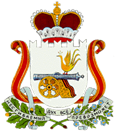 СОВЕТ ДЕПУТАТОВ ПЕЧЕРСКОГО СЕЛЬСКОГО ПОСЕЛЕНИЯ СМОЛЕНСКОГО РАЙОНА СМОЛЕНСКОЙ ОБЛАСТИРЕШЕНИЕот 29 марта 2018 года                                                                              № 8Об утверждении Положения о расчете размера  платы за пользованиежилым помещением для нанимателейжилых помещений по договорам социального найма и договорам найма жилых помещений государственного  или муниципальногожилищного фонда  Печерского сельского поселения Смоленского района Смоленской областиРуководствуясь Жилищным кодексом Российской Федерации, Приказом Министерства строительства и жилищно-коммунального хозяйства Российской Федерации от 27.09.2016 N 668/пр "Об утверждении методических указаний установления размера платы за пользование жилым помещением для нанимателей жилых помещений по договорам социального найма и договорам найма жилых помещений государственного или муниципального жилищного фонда", ст.35 Федерального закона №131 от 06.10.2003 года «Об общих принципах организации местного самоуправления в Российской Федерации», Уставом муниципального образования Печерского сельского поселения Смоленского района Смоленской области, Совет депутатов Печерского сельского поселения Смоленского района Смоленской области  решил:РЕШИЛ:Утвердить прилагаемое Положение о расчете размера платы за пользование жилым помещением для нанимателей жилых помещений по договорам социального найма и договорам найма жилых помещений государственного или муниципального жилищного фонда.Настоящее решение подлежит обнародованию  на официальном сайте в сети «интернет».Контроль, за выполнением настоящего решения оставляю за собой.Глава муниципального образования          Печерского сельского поселенияСмоленского района Смоленской области   	                         Ю.Н.Янченко	Утверждено
решением Совета депутатов Печерского сельского поселения Смоленского района Смоленской области 
от  29.03.2018 № 8Положение о расчете размера платы за пользование жилым помещением для нанимателей жилых помещений по договорам социального найма и договорам найма жилых помещений государственного или муниципального жилищного фонда1. Общие положения      1.1. Настоящее Положение разработано в соответствии с частью 3 статьи 156 Жилищного кодекса Российской Федерации с учетом Методических указаний установления размера платы за пользование жилым помещением для нанимателей жилых помещений по договорам социального найма и договорам найма жилых помещений государственного или муниципального жилищного фонда, утвержденных Приказом Министерства строительства и жилищно-коммунального хозяйства Российской Федерации от 27.09.2016 N 668/пр, в целях установления размера платы за пользование жилым помещением для нанимателей жилых помещений по договорам социального найма и договорам найма жилых помещений государственного или муниципального жилищного фонда (далее - плата за наем жилого помещения).
     1.2. Плата за наем жилого помещения устанавливается решением Совета депутатов Печерского сельского поселения Смоленского района Смоленской области  согласно настоящему Положению в расчете на один квадратный метр:- при поквартирном заселении - по общей площади жилого помещения;2. Размер платы за наем жилого помещения
Размер платы за наем j-ого жилого помещения определяется по формуле 1:
Формула 1:
Пнj = Нб x Кj x Кс x Sj, где:

Пнj - размер платы за наем j-ого жилого помещения;Нб - базовый размер платы за наем жилого помещения;
Кj - коэффициент, характеризующий качество жилого помещения, месторасположение дома;
Кс - коэффициент соответствия платы;
Sj - общая площадь j-ого жилого помещения, предоставленного по договору социального найма или договору найма жилого помещения государственного или муниципального жилищного фонда (кв. м).3. Базовый размер платы за наем жилого помещения
      3.1. Базовый размер платы за наем жилого помещения определяется по формуле 2:
Формула 2:
НБ = СРс x 0,001, где:

НБ - базовый размер платы за наем жилого помещения;
СРс - средняя цена одного квадратного метра жилья на вторичном рынке жилья.
     3.2. Средняя цена одного квадратного метра жилья на вторичном рынке жилья определяется по данным Территориального органа Федеральной службы государственной статистики по Смоленской области.4. Коэффициент, характеризующий качество жилого помещения, месторасположение дома
    4.1. Коэффициент, характеризующий качество жилого помещения, месторасположение дома (Кj), определяется как средневзвешенное значение показателей по отдельным параметрам по формуле 3:
Формула 3: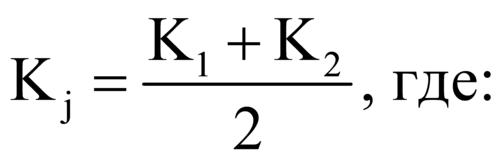 

Кj - коэффициент, характеризующий качество жилого помещения, месторасположение дома;
К1 - коэффициент, характеризующий качество жилого помещения;
К2 - коэффициент, характеризующий месторасположение дома.
      4.2. Значение коэффициента качества жилого помещения (К1):
       4.3. Значение коэффициента месторасположения жилого дома (К2) на территории Печерского сельского поселения (1,0):5. Коэффициент соответствия платы
       Коэффициент соответствия платы (Кс) устанавливается решением Совета депутатов Печерского сельского поселения Смоленского района Смоленской области  исходя из социально-экономических условий в Печерском сельском поселении [0-1].Группы домовВиды жилых помещенийЗначение коэффициента (К1)1231 группамногоквартирные капитальные жилые дома, имеющие все виды благоустройства, с горячим и холодным водоснабжением, водоотведением, ванной (душем)1,32 группамногоквартирные жилые дома, имеющие не все виды благоустройства (без централизованной горячей воды)1,23 группамногоквартирные капитальные жилые дома, имеющие все виды благоустройства, оборудованные газовыми водогрейными колонками с холодным водоснабжением, водоотведением, ванной (душем)0,94 группаПрочие многоквартирные  жилые дома, имеющие не все виды благоустройства 0,8